Blue MoonRichard Rodgers and Lorenz Hart 1934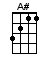 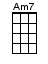 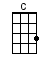 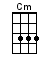 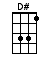 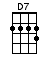 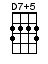 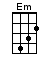 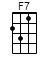 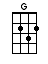 INTRO:  / 1 2 / 1 2 / [D7] / [D7]Blue [G] moon [Em][C] You saw me [D7] standing a-[G]lone [Em][C] Without a [D7] dream in my [G] heart [Em][C] Without a [D7] love of my [G] own [Em] / [C] / [D7]Blue [G] moon [Em]/[C][C] You knew just [D7] what I was [G] there for [Em] [C] You heard me [D7] saying a [G] prayer for [Em][C] Someone I [D7] really could [G] care for [C] / [G] / [G7]And then there [Am7] suddenly ap-[D7]peared be-[G]fore me [Em]The only [Am7] one my arms will [D7] ever [G] hold [G]I heard some-[D#]body whisper [F7] “Please a-[A#]dore me” [A#]And when I [D7] looked, the moon had [Am7] turned to [D7] gold [D7+5]Blue [G] moon [Em][C] Now I’m no [D7] longer a-[G]lone [Em][C] Without a [D7] dream in my [G] heart [Em][C] Without a [D7] love of my [G] own [Cm] / [G]www.bytownukulele.ca